The Bull TroutFacts:The Bull Trout is Alberta’s provincial fish. The Bull Trout were one of the main sources of food for the Blackfoot People. Bull Trout live in cold, clear and clean mountain streams. The Bull Trout is threatened in much of it’s traditional range. Why they are threatened:The Bull Trout are considered Threatened because of over fishing and changes to their habitat. Bull trout habitats are affected by natural gas exploration and through the building of gas and oil pipelines. Global warming has also raised the temperature of many of the cold mountain streams, which has cut their natural habitats in half.  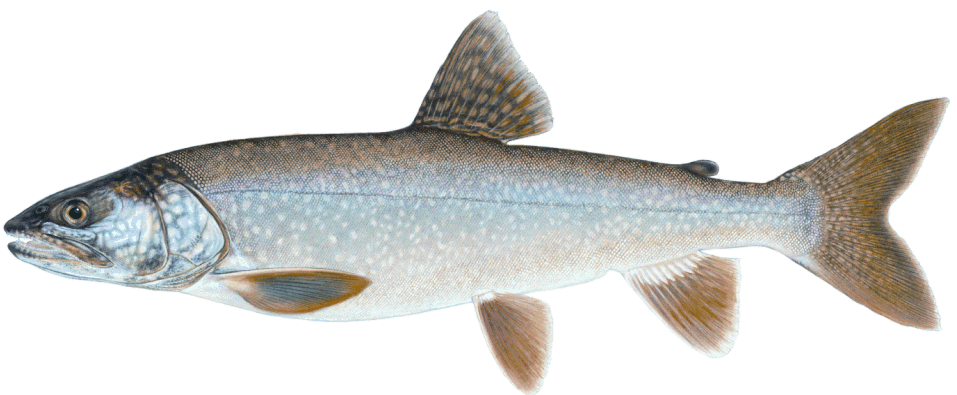 ComponentMarkTitle for the Poster1   2   3   4Photo of the Animal1   2   3   43 facts about the Animal1   2   3   41   2   3   41   2   3   4Why is it endangered, threatened, or at risk?1   2   3   4Neatness 1   2   3   4Grammar and Spelling1   2   3   4ComponentMarkTitle for the Poster1   2   3   4Photo of the Animal1   2   3   43 facts about the Animal1   2   3   41   2   3   41   2   3   4Why is it endangered, threatened, or at risk?1   2   3   4Neatness 1   2   3   4Grammar and Spelling1   2   3   4ComponentMarkTitle for the Poster1   2   3   4Photo of the Animal1   2   3   43 facts about the Animal1   2   3   41   2   3   41   2   3   4Why is it endangered, threatened, or at risk?1   2   3   4Neatness 1   2   3   4Grammar and Spelling1   2   3   4ComponentMarkTitle for the Poster1   2   3   4Photo of the Animal1   2   3   43 facts about the Animal1   2   3   41   2   3   41   2   3   4Why is it endangered, threatened, or at risk?1   2   3   4Neatness 1   2   3   4Grammar and Spelling1   2   3   4